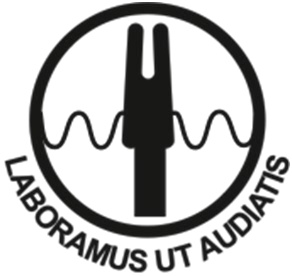 Congratulations on being eligible to sit our competency examination.The examination is in two parts:Part 1: Written ExaminationA 2.5 hour written examination which can consist of multiple choice questions (1 point each), short and longer answer questions (5-15 points each).Questions will come from all areas of Audiometry e.g. history taking, assessment, pathology, prescriptive formulae, device selection, device verification, counselling, rehabilitation, ALDs etc.  The multiple choice questions come from a variety of topics.  In the short answer questions you could be asked to describe a pathology, how hearing aids work, testing procedures, etc.The long answers are usually case studies (not yours), longer essay type questions, or drawing and labeling type questions.  The pass mark for the written examination is 70%Part 2: Case StudiesIn addition to the written exam, each examinee is assessed by a panel of three clinicians over a period of approximately one hour.  The examinee needs to have prepared two (2) case studies, as described below.At least 2 weeks before your examination you are to place two (2) complete case studies into an email to the Secretariat haasa@haasa.org.au, in PDF format or as a Word document.  You are also required to post via Express Post, three printed copies of each case study.  These will be reviewed by examiners prior to the exam enabling them to have an insight into your cases before they meet with you.On the day you must also to bring along one printed copy of each of your two case studies for your own use.  During the session you can expect to be questioned on the cases and on Audiometry in general.  The case studies you present must include two different styles of Device.  At least one more-difficult case, like an asymmetry or medical referral situation is recommended.  The cases must be presented in written format, no PowerPoint or similar.  Please ensure all pages are legible, especially the audiograms etc.  Your case study is not to be used by you as a reference for generic instructions e.g. how to test or how to mask.  You are expected to know your craft.  Your case studies should be about your client, their condition, what you did for them and why, and the outcome.  Your case studies should not show the identity of the client.  The case studies should include, but should not be limited to :  History takingAssessmentDiagnostic testingReferral/GP lettersCOSI/Outcome measures Hearing aid selectionREM or speech mapping resultsRehabilitationCounsellingPlease check your completed case studies for accuracy and consistency.  Please also remember the competency examination is designed to test your knowledge; not what you don’t know.On behalf of the Board of HAASA and the examination panel, I wish you every success in your examination.Regards,